Publicado en  el 05/03/2015 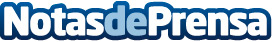 Nuevas normas de materia de seguridad con respecto al equipaje de manoDatos de contacto:Nota de prensa publicada en: https://www.notasdeprensa.es/nuevas-normas-de-materia-de-seguridad-con_1 Categorias: Viaje Turismo http://www.notasdeprensa.es